	Женева, 18 февраля 2016 годаУважаемая госпожа,
уважаемый господин,1	По просьбе председателя 9-й Исследовательской комиссии "Широкополосные кабельные сети и телевидение" имею честь сообщить вам, что указанная Исследовательская комиссия, собрание которой состоится 29 августа – 2 сентября 2016 года, намеревается применить для утверждения вышеупомянутых проектов новых Рекомендаций процедуру, описанную в разделе 9 Резолюции 1 (Дубай, 2012 г.) ВАСЭ.2	Названия, резюме и место размещения проектов новых Рекомендаций МСЭ-Т, предлагаемых к утверждению, содержатся в Приложении 1.3	Всем Государствам – Членам МСЭ, Членам Секторов, Ассоциированным членам или Академическим организациям – Членам МСЭ, располагающим информацией о принадлежащим им или другим сторонам патентах, которые могут полностью либо частично охватывать элементы проектов предлагаемых к утверждению Рекомендаций, предлагается сообщить об этом БСЭ в соответствии с общей патентной политикой для МСЭ-Т/МСЭ-R/ИСО/МЭК.С имеющейся патентной информацией можно ознакомиться в онлайновом режиме на веб-сайте МСЭ-Т (www.itu.int/ipr/).4	Учитывая положения раздела 9 Резолюции 1, заранее благодарю вас за информацию о том, дает ли ваша администрация 9-й Исследовательской комиссии полномочия рассмотреть на своем собрании указанные проекты новых Рекомендаций на предмет их утверждения, направленную в мой адрес до 2400 UTC 17 августа 2016 года.	Если какие-либо Государства-Члены сочтут, что рассматривать Рекомендации на предмет утверждения не следует, им следует сообщить о причинах такого неодобрения и указать, какие возможные изменения могли бы способствовать дальнейшему рассмотрению и утверждению проектов новых Рекомендаций.5	В случае если 70% или более Государств-Членов в своих ответах выскажутся за рассмотрение на собрании Исследовательской комиссии проектов указанных Рекомендаций на предмет их утверждения, то одно пленарное заседание 2 сентября 2016 года будет отведено для применения процедуры утверждения.В связи с этим предлагаю вашей администрации направить на собрание своего представителя. Администрациям Государств – Членов Союза предлагается сообщить фамилии глав их делегаций. Если ваша администрация желает быть представленной на собрании признанной эксплуатационной организацией, научной или отраслевой организацией либо иным объединением, занимающимся вопросами электросвязи, то в соответствии с п. 239 Статьи 19 Конвенции МСЭ необходимо должным образом сообщить об этом Директору БСЭ.6	Повестка дня и вся соответствующая информация, касающаяся собрания 9-й Исследовательской комиссии, будут предоставлены в Коллективном письме 5/9.7	После собрания Директор БСЭ в циркулярном письме уведомит о принятом по данным Рекомендациям решении. Эта информация будет также опубликована в Оперативном бюллетене МСЭ.С уважением,Чхе Суб Ли
Директор Бюро
стандартизации электросвязиПриложение: 1Приложение 1
(к Циркуляру 199 БСЭ)Проект новой Рекомендации МСЭ-Т J.1010 (J.dmcd-req) – Встроенный общий интерфейс (ECI) для обмениваемых решений CA/DRM; сценарии использования и требования
COM 9 – R06 (будет опубликован в ближайшее время)РезюмеВ Рекомендации МСЭ-T J.1010 определены сценарии использования и требования для обмениваемых встроенных решений CA/DRM, поддерживающих CPE, которое может принимать вещательный и широкополосный контент, с тем чтобы загружать клиентов CA/DRM в надежной среде. Используя услугу, позволяющую загружать несколько CA/DRM, обладающие правами пользователи могут потреблять вещательный и широкополосный контент, контролируемый DRM и/или CAS, даже если CPE не имеет требуемого относящегося к контенту клиента CA/DRM, доступного путем его загрузки из надежного источника в разные типы CPE, включая абонентские приставки, "умные" телевизоры, ПК, смартфоны и/или смарт-планшеты.Проект новой Рекомендации МСЭ-Т J.1011 (J.dmcd-arc) – Встроенный общий интерфейс (ECI) для обмениваемых решений CA/DRM; архитектура, определения и обзор
COM 9 – R07 (будет опубликован в ближайшее время)РезюмеВ Рекомендации МСЭ-T J.1011 определена архитектура для обмениваемых встроенных решений CA/DRM, поддерживающих CPE, которое может принимать вещательный и широкополосный контент, с тем чтобы загружать клиентов CA/DRM в надежной среде. Используя услугу, позволяющую загружать несколько CA/DRM, обладающие правами пользователи могут потреблять вещательный и широкополосный контент, контролируемый DRM и/или CAS, даже если CPE не имеет требуемого относящегося к контенту клиента CA/DRM, доступного путем его загрузки из надежного источника в разные типы CPE, включая абонентские приставки, "умные" телевизоры, ПК, смартфоны и/или смарт-планшеты.______________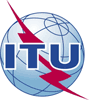 Международный союз электросвязиБюро стандартизации электросвязиМеждународный союз электросвязиБюро стандартизации электросвязи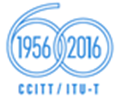 Осн.:Циркуляр 199 БСЭ
COM 9/YHC–	Администрациям Государств – Членов СоюзаТел.:
Факс:
Эл. почта:+41 22 730 5970
+41 22 730 5853
tsbsg9@itu.intКопии:–	Членам Сектора МСЭ-Т–	Ассоциированным членам ИК9 МСЭ-Т–	Академическим организациям − Членам МСЭ–	Председателю и заместителям председателя 9-й Исследовательской комиссии–	Директору Бюро развития электросвязи–	Директору Бюро радиосвязиПредмет:Собрание 9-й Исследовательской комиссии, имеющее целью утверждение
проектов новых Рекомендации МСЭ-T J.1010 и МСЭ-T J.1011 в соответствии с положениями раздела 9 Резолюции 1 (Дубай, 2012 г.) ВАСЭ 
Женева, 2 сентября 2016 года